V zmysle § 84 zákona č. 138/2019 Z. z. o pedagogických zamestnancoch a odborných zamestnancoch a o zmene a doplnení niektorých zákonov v znení neskorších predpisov zverejňujeme informáciu o voľnom pracovnom mieste: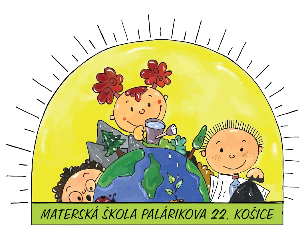 Názov a adresa zamestnávateľa: 	Materská škola, Palárikova 22, 040 01  KošicePracovná pozícia voľného pracovného miesta:Kategória a podkategória pedagogického zamestnanca: Učiteľ materskej školyPočet voľných pracovných miest: 	1Predpokladaný dátum nástupu: 09.01.2023.Kvalifikačné predpoklady:V zmysle zákona č. 138/2019 Z. z. o pedagogických zamestnancoch a odborných zamestnancoch a o zmene a doplnení niektorých zákonov a podľa vyhlášky MŠVVaŠ SR             č. 1/2020 Z. z., ktorou sa ustanovujú kvalifikačné predpoklady pre jednotlivé kategórie pedagogických zamestnancov a odborných zamestnancov.Iné požiadavky: bezúhonnosť, zdravotná spôsobilosť, ovládanie štátneho jazyka.Platové podmienky:V zmysle zákona č. 553/2003 Z. z. o odmeňovaní niektorých zamestnancov pri výkone práce vo verejnom záujme a o zmene a doplnení niektorých zákonov. Výška mzdy závisí od stupňa najvyššieho dosiahnutého vzdelania a dĺžky pedagogickej praxe. Zoznam požadovaných dokladov:Žiadosť o prijatie do zamestnaniaProfesijný životopisKópie dokladov o nadobudnutom vzdelaníPísomný súhlas so spracovaním osobných údajov podľa zákona č. 18/2018Čestné prehlásenie o bezúhonnostiInformácie:Všetky požadované doklady s označením „Výberové konanie – Učiteľ materskej školy“ zašlite najneskôr do 22.12.2022 na e-mailovú adresu mspalarikovake@centrum.sk alebo poštou      na adresu: Materská škola, Palárikova 22, 040 01  Košice.Vedenie školy bude kontaktovať iba vybraných uchádzačov.Kontakt:Telefonický kontakt: 055/678 8077, 0911 757 760 	         E-mail: mspalarikovake@centrum.skV Košiciach, 12.12.2022				       Mgr. Eva Chovancová, riaditeľka MŠ